Publicado en Madrid el 10/09/2018 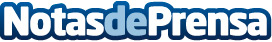 La Fundación Adecco ofrece becas de hasta 5.000 euros para estudiantes con discapacidad de FP o universitariosEl proyecto nace con la vocación de apoyar la formación cualificada de las personas con discapacidad, no sólo en la Universidad, sino también en otras alternativas como la FP. En total, se destinarán 200.000 euros para apoyar la empleabilidad y la inclusión sociolaboral de los jóvenes con discapacidadDatos de contacto:AutorNota de prensa publicada en: https://www.notasdeprensa.es/la-fundacion-adecco-ofrece-becas-de-hasta-5 Categorias: Educación Madrid Recursos humanos Formación profesional Universidades http://www.notasdeprensa.es